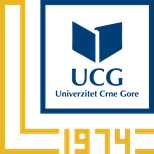 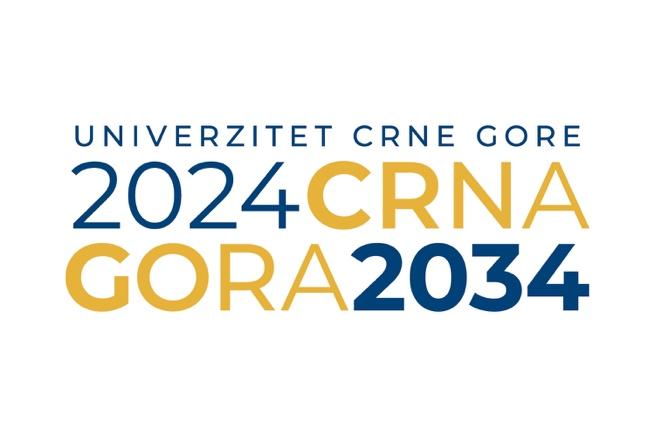 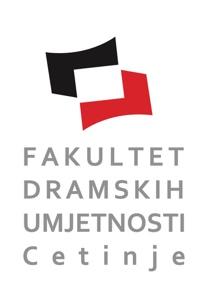 IZAZOVI RAZVOJA KULTURNE POLITIKE CRNE GORE - pogled iznutraPetak, 28. jun 2024. g.“Plava sala”, zgrada Rektorata, UCG - 10:00hDAA G E N D AA G E N D A10:00 – 10:10 Uvodno obraćanje: Vanr. prof. dr Edin Jašarović, dekan FDU – Cetinje, UCG10:10 – 12:30OPEN SPACE I10:10 – 12:30Analiza stanja u kulturnoj politici Crne Gore10:10 – 12:30Dušan Medin - Društvo za kulturni razvoj BAUO, Petrovac10:10 – 12:30Milica Nikolić - Ekspertkinja za kulturu, UDG10:10 – 12:30Vučić Ćetković - Savjetnik za kulturu u Vladi Crne Gore10:10 – 12:30Tatjana Krkeljić - Dekanica Muzičke akademije, UCG10:10 – 12:30Veljko Radulović - Arhitektonski fakultet, UCGmoderator:Janko Ljumović - FDU – Cetinje, UCG12:30 – 12:45Kafe pauza12:45 – 14:45OPEN SPACE II12:45 – 14:45Održivi programi razvoja kulture i umjetnosti u Crnoj Gori12:45 – 14:45Vladislav Šćepanović - Direktor Muzeja savremene umjetnosti Crne Gore12:45 – 14:45Nataša Kraljević - Šefica kancelarije za međunarodnu saradnju, Univerzitet Mediteran 12:45 – 14:45Sehad Čekić - Fakultet dramskih umjetnosti, UCG12:45 – 14:45Zdravko Delibašić  - Prodekan za nastavu, Fakultet likovnih umjetnosti, UCG12:45 – 14:45Jelena Pavićević - CEO, Benefit Communicationsmoderator:Edin Jašarović - FDU - Cetinje, UCG14: 45Zaključci i preporuke